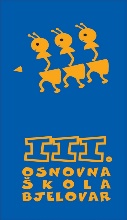 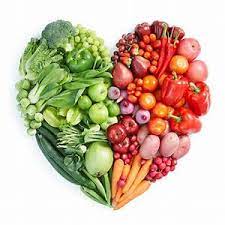                                                       Jelovnik - STUDENI 2023. 1.tjedan2.-3. studenoga 2021.g.MENIČETVRTAKSvježi sir sa šunkom, pecivo, vitaminski kakao napitak s probiotikom na mlijekuPETAKŽitarice sa mlijekom, banana2.tjedan6.-10. studenoga 2021.g.MENIPONEDJELJAKTortilja sa povrćem i šunkom, vitaminski napitakUTORAKUmak na bolonjski, tjestenina, cikla, voćeSRIJEDAVarivo od graška s noklicama i kockicama mesa, graham kruhČETVRTAK Saft od MESA s povrćem, tjestenina, sezonska salata.voćePETAKFile orade na naglo, đuveč s rižom, kruh, mlijeko3. tjedan13. – 17. studenoga 2021.g.MENIPONEDJELJAKPizza (sir, šunka, rajčica), prirodni voćni sokUTORAKTeleća pečenka sa prutićima od krumpira, sezonska salata,voćeSRIJEDAVarivo od graha s kobasicom, luk, kruhČETVRTAKZapečena tjestenina sa sirom, jogurtPETAKPšenična krupica sa vitaminskim kakaom, voće4. tjedan20.-24. studenoga 2021.g.MENIPONEDJELJAKŠkolski sendvič u lablu, vitaminski kakao napitak UTORAKPašta-šuta, sezonska salata, voćeSRIJEDAVarivo od mahuna i krumpira s kockama mesa, graham kruh, voćeČETVRTAKPljeskavica, krpice sa zeljem, prirodni voćni sokPETAKLignje, krumpir s blitvom, sezonska salata5. tjedan27.-30. studenoga MENIPONEDJELJAKBuhtla sa čokoladom, jogurtUTORAKKobasica, pire krumpir, dinstano kiselo zelje,voćeSRIJEDAMusaka od krumpira i mljevenog mesa, salata, kruhČETVRTAKZlijevanka sa voćnim preljevom, čaj sa medom i limunom